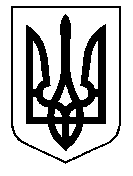 У К Р А Ї Н А Кам’янсько-Дніпровська міська радаКам’янсько-Дніпровського району Запорізької областіЧетверта сесія восьмого скликанняР І Ш Е Н Н Я19 вересня  2017 року             м.Кам’янка-Дніпровська                  № 17  Про передачу структурного підрозділу рятувального поста на водах виконавчого комітету Кам’янсько-Дніпровської міської ради Кам’янсько-Дніпровського району Запорізької області до Кам’янсько-Дніпровського міського комунального підприємства “Карат”        Керуючись  ч.5 ст.16, ст.60  Закону України  “Про місцеве самоврядування в Україні ”, рішеннями міської ради від 10.02.2017 року № 9 “Про перелік об’єктів та майна територіальної громади міста Кам’янка-Дніпровська, затвердження повноважень міської ради щодо управління майном громади та делегування повноважень щодо управління частками майна територіальної громади, що забезпечують спільні потреби громад району,  Кам’янсько-Дніпровської районній раді”, від 11.07.2017 року № 34«Про затвердження Положення про рятувальний пост на водах виконавчого комітету Кам’янсь-Дніпровської міської ради Кам’янсько-Дніпровського району Запорізької області та внесення змін до структури» (далі – рятувальний пост ), у зв’язку з виробничою необхідністю з метою визначення правового режиму та забезпечення ефективного використання та збереження комунального майна, враховуючи рекомендації постійної комісії міської ради з питань комунальної власності, житлово-комунального господарства та благоустрою території міста, Кам’янсько-Дніпровська міська радав и р і ш и л а :Передати з 01.12.2017 року з балансу виконавчого комітету Кам’янсько-Дніпровської міської ради структурний підрозділ - рятувальний пост на водах виконавчого комітету Кам’янсько-Дніпровської міської ради Кам’янсько-Дніпровського району Запорізької області з постановкою на баланс Кам’янсько-Дніпровському міському комунальному підприємству “Карат”.    2.Закріпити майно структурного підрозділу (рятувального поста) в господарське віддання   Кам’янсько-Дніпровському міському комунальному підприємству “Карат”.      3.Затвердити склад комісії з приймання - передачі майна структурного підрозділу (рятувального поста) у складі 5 осіб, а саме:                                             Голова комісії : Заступник міського голови з питань житлово-комунального господарства,благоустрою, комунальної власності, торгівельного обслуговування, будівництва, транспорту і зв’язку, містобудування та архітектури    -  Антоник Михайло  Аркадійович                                            Члени комісії:Директор КДМКП “Карат” - Баранов Максим Миколайович;Начальник відділу  бухгалтерського обліку та звітності - головний бухгалтер виконавчого комітету міської ради -  Волкова Наталія Володимирівна;Старший плавець-рятівник рятувального посту -  Зуб  Василій Іванович;Головний бухгалтер КДМКП “Карат” - Вінницька Ольга Михайлівна.     4.Вищевказаній комісії здійснити  приймання - передачу майна структурного підрозділу (рятувального поста)  і у десятиденний  термін після прийняття цього майна надати акт приймання – передачі на затвердження міському голові.       5.Зобов’язати директора Кам’янсько-Дніпровського міського комунального підприємства “Карат” Баранова М. М. внести зміни  до структури та штатного розпису підприємства.      6 . Контроль  за виконанням  цього рішення покласти на постійну комісію міської ради з питань  комунальної власності, житлово-комунального господарства та благоустрою території міста.Міський голова                                                                               В.В.Антоненко                                            